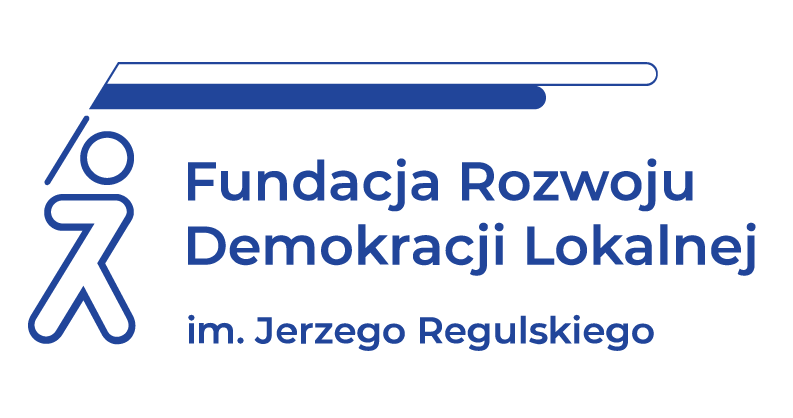 NOWE ZASADY ROZLICZEŃ PRACOWNICZYCH OD 2022 ROKU. PPK, POCHODNE OD WYNAGRODZEŃ, PODRÓŻE SŁUŻBOWE, SZKOLENIA, WYDATKI NA UTRZYMANIE STANOWISKA PRACY, TRZYNASTKA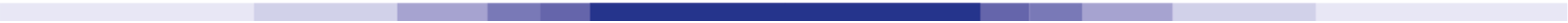 INFORMACJE O SZKOLENIU: Od 2022 roku zmieniają się zasady prowadzenia rozliczeń pracowniczych. Proponujemy Państwu udział w zajęciach podczas których pokażemy, jak w prawidłowy sposób rozliczać składki na PPK, pochodnych od wynagrodzeń, wydatków na szkolenia, odpisów na ZFŚS czy też podróży służbowych wraz z omówieniem najczęściej pojawiających się nieprawidłowości w rozliczeniach składek na PPK. Dodatkowo wskazane zostaną w  praktyczny sposób kwestie dotyczące procedur stosowanych w jednostkach pod kątem uchybień jakie się pojawiają.CELE I KORZYŚCI: Zapoznanie się z wieloma praktycznymi aspektami związanymi z realizacją naliczeń, wpłat, rozliczeń, nadpłat dotyczących składek na PPK, pochodnych od wynagrodzeń, wydatków na szkolenia, odpisów na ZFŚS czy też podróży służbowych od 1 stycznia 2022 roku po zmianie przepisów w jednostkach samorządu terytorialnego, urzędy, jednostki budżetowe oraz samorządowe zakłady budżetowe. Dodatkowo uczestnicy będą mogli na bieżąco wyjaśniać swoje problemy dotyczące tematyki szkolenia oraz będą mieli możliwość konsultacji po szkoleniu.PROGRAM:Zatrudnienie pracownicze – paragraf 401,404,479,480 – przyporządkowanie: rozdział przedmiotowy – usługowy, rozdział przedmiotowy, rozdział podmiotowy.Zatrudnienie pracownicze – paragraf 471 – przyporządkowanie: rozdział przedmiotowy – usługowy, rozdział przedmiotowy, rozdział podmiotowy.Zlecenie – paragraf 417 – przyporządkowanie: rozdział przedmiotowy – usługowy, rozdział przedmiotowy, rozdział podmiotowy.Zlecenie – paragraf 471 – przyporządkowanie:rozdział przedmiotowy – usługowy,rozdział przedmiotowy,rozdział podmiotowy.Składka na PPK finansowana przez pracodawcę – paragraf 471: środki własne, dotacja, zadania zlecone.Zatrudnienie pracownicze oraz zlecenie – ten sam pracownik – rozliczenie:rozdział przedmiotowy - usługowy;rozdział przedmiotowy;rozdział podmiotowy.Składki na PPK w jednostce dla której nie ma rozdziału podmiotowego.Pochodne od wynagrodzeń – nowe zasady prowadzenia rozliczeń na potrzeby klasyfikacji budżetowej oraz sprawozdawczości – powiązania: rozdział przedmiotowy – usługowy, rozdział przedmiotowy, rozdział podmiotowy.Dodatkowe roczne wynagrodzenie – zasady rozliczania.Podróże służbowe – zasady rozliczania.Szkolenia w paragrafie 470 – zasady rozliczeń.Pozostałe świadczenia związane z zatrudnieniem pracowniczym.Odpis na ZFŚS – zasady rozliczeń.Koszt utrzymania stanowiska pracy – zasady rozliczeń.Klasyfikacja budżetowa – paragrafy wydatków – powiązania z rozdziałami.Pytania i dyskusja.ADRESACI: Główni księgowi i księgowi; pracownicy działów księgowości i działów kadr odpowiedzialni za rozliczenia pracowników w urzędach, jednostkach budżetowych i pozabudżetowych.PROWADZĄCY: Specjalista w zakresie finansów publicznych. Współpracownik jednostek samorządu terytorialnego w zakresie kontroli finansowej i wewnętrznej. Były inspektor kontroli w Regionalnej Izbie Obrachunkowej. Specjalizuje się w zagadnieniach prawno - finansowych jednostek sektora finansów publicznych. Prowadził zajęcia m. in. dla: Ministerstw, Urzędów Marszałkowskich oraz innych państwowych i samorządowych jednostek budżetowych. Stały współpracownik FRDL.Podpis osoby upoważnionej ____________________________________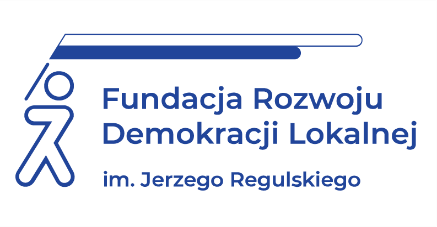 INFORMACJE ORGANIZACYJNE I KARTA ZGŁOSZENIANowe zasady rozliczeń pracowniczych od 2022 roku. PPK, pochodne od wynagrodzeń, podróże służbowe, szkolenia, wydatki na utrzymanie stanowiska pracy, trzynastka. Nowe zasady rozliczeń pracowniczych od 2022 roku. PPK, pochodne od wynagrodzeń, podróże służbowe, szkolenia, wydatki na utrzymanie stanowiska pracy, trzynastka. Nowe zasady rozliczeń pracowniczych od 2022 roku. PPK, pochodne od wynagrodzeń, podróże służbowe, szkolenia, wydatki na utrzymanie stanowiska pracy, trzynastka. Nowe zasady rozliczeń pracowniczych od 2022 roku. PPK, pochodne od wynagrodzeń, podróże służbowe, szkolenia, wydatki na utrzymanie stanowiska pracy, trzynastka. Nowe zasady rozliczeń pracowniczych od 2022 roku. PPK, pochodne od wynagrodzeń, podróże służbowe, szkolenia, wydatki na utrzymanie stanowiska pracy, trzynastka. Nowe zasady rozliczeń pracowniczych od 2022 roku. PPK, pochodne od wynagrodzeń, podróże służbowe, szkolenia, wydatki na utrzymanie stanowiska pracy, trzynastka. Nowe zasady rozliczeń pracowniczych od 2022 roku. PPK, pochodne od wynagrodzeń, podróże służbowe, szkolenia, wydatki na utrzymanie stanowiska pracy, trzynastka. Nowe zasady rozliczeń pracowniczych od 2022 roku. PPK, pochodne od wynagrodzeń, podróże służbowe, szkolenia, wydatki na utrzymanie stanowiska pracy, trzynastka. Nowe zasady rozliczeń pracowniczych od 2022 roku. PPK, pochodne od wynagrodzeń, podróże służbowe, szkolenia, wydatki na utrzymanie stanowiska pracy, trzynastka. Nowe zasady rozliczeń pracowniczych od 2022 roku. PPK, pochodne od wynagrodzeń, podróże służbowe, szkolenia, wydatki na utrzymanie stanowiska pracy, trzynastka. Szkolenie będziemy realizowali w formie webinarium on line.Szkolenie będziemy realizowali w formie webinarium on line.Szkolenie będziemy realizowali w formie webinarium on line.Szkolenie będziemy realizowali w formie webinarium on line.Szkolenie będziemy realizowali w formie webinarium on line.Szkolenie będziemy realizowali w formie webinarium on line.Szkolenie będziemy realizowali w formie webinarium on line.Szkolenie będziemy realizowali w formie webinarium on line.Szkolenie będziemy realizowali w formie webinarium on line.14 października 2021 r.14 października 2021 r.14 października 2021 r.14 października 2021 r.Szkolenie w godzinach 9:30-13.30Szkolenie w godzinach 9:30-13.30Szkolenie w godzinach 9:30-13.30Szkolenie w godzinach 9:30-13.30Cena: 339 PLN netto/os. Udział w szkoleniu zwolniony z VAT w przypadku finansowania szkolenia ze środków publicznych.Cena: 339 PLN netto/os. Udział w szkoleniu zwolniony z VAT w przypadku finansowania szkolenia ze środków publicznych.Cena: 339 PLN netto/os. Udział w szkoleniu zwolniony z VAT w przypadku finansowania szkolenia ze środków publicznych.Cena: 339 PLN netto/os. Udział w szkoleniu zwolniony z VAT w przypadku finansowania szkolenia ze środków publicznych.Cena: 339 PLN netto/os. Udział w szkoleniu zwolniony z VAT w przypadku finansowania szkolenia ze środków publicznych.Cena: 339 PLN netto/os. Udział w szkoleniu zwolniony z VAT w przypadku finansowania szkolenia ze środków publicznych.Cena: 339 PLN netto/os. Udział w szkoleniu zwolniony z VAT w przypadku finansowania szkolenia ze środków publicznych.Cena: 339 PLN netto/os. Udział w szkoleniu zwolniony z VAT w przypadku finansowania szkolenia ze środków publicznych.Cena: 339 PLN netto/os. Udział w szkoleniu zwolniony z VAT w przypadku finansowania szkolenia ze środków publicznych.CENA zawiera:CENA zawiera:CENA zawiera:udział w profesjonalnym szkoleniu on-line, materiały szkoleniowe w wersji elektronicznej, certyfikat ukończenia szkolenia.udział w profesjonalnym szkoleniu on-line, materiały szkoleniowe w wersji elektronicznej, certyfikat ukończenia szkolenia.udział w profesjonalnym szkoleniu on-line, materiały szkoleniowe w wersji elektronicznej, certyfikat ukończenia szkolenia.udział w profesjonalnym szkoleniu on-line, materiały szkoleniowe w wersji elektronicznej, certyfikat ukończenia szkolenia.udział w profesjonalnym szkoleniu on-line, materiały szkoleniowe w wersji elektronicznej, certyfikat ukończenia szkolenia.udział w profesjonalnym szkoleniu on-line, materiały szkoleniowe w wersji elektronicznej, certyfikat ukończenia szkolenia.udział w profesjonalnym szkoleniu on-line, materiały szkoleniowe w wersji elektronicznej, certyfikat ukończenia szkolenia.DANE DO KONTAKTU:DANE DO KONTAKTU:DANE DO KONTAKTU:Ewa Jopkiewicz FRDL Podkarpacki Ośrodek Samorządu Terytorialnego Ul. Kolejowa 1, 35-073 RzeszówTel. 17 862 69 64 post@frdl.rzeszow.pl Ewa Jopkiewicz FRDL Podkarpacki Ośrodek Samorządu Terytorialnego Ul. Kolejowa 1, 35-073 RzeszówTel. 17 862 69 64 post@frdl.rzeszow.pl Ewa Jopkiewicz FRDL Podkarpacki Ośrodek Samorządu Terytorialnego Ul. Kolejowa 1, 35-073 RzeszówTel. 17 862 69 64 post@frdl.rzeszow.pl Ewa Jopkiewicz FRDL Podkarpacki Ośrodek Samorządu Terytorialnego Ul. Kolejowa 1, 35-073 RzeszówTel. 17 862 69 64 post@frdl.rzeszow.pl Ewa Jopkiewicz FRDL Podkarpacki Ośrodek Samorządu Terytorialnego Ul. Kolejowa 1, 35-073 RzeszówTel. 17 862 69 64 post@frdl.rzeszow.pl Ewa Jopkiewicz FRDL Podkarpacki Ośrodek Samorządu Terytorialnego Ul. Kolejowa 1, 35-073 RzeszówTel. 17 862 69 64 post@frdl.rzeszow.pl Ewa Jopkiewicz FRDL Podkarpacki Ośrodek Samorządu Terytorialnego Ul. Kolejowa 1, 35-073 RzeszówTel. 17 862 69 64 post@frdl.rzeszow.pl DANE UCZESTNIKA ZGŁASZANEGO NA SZKOLENIEDANE UCZESTNIKA ZGŁASZANEGO NA SZKOLENIEDANE UCZESTNIKA ZGŁASZANEGO NA SZKOLENIEDANE UCZESTNIKA ZGŁASZANEGO NA SZKOLENIEDANE UCZESTNIKA ZGŁASZANEGO NA SZKOLENIEDANE UCZESTNIKA ZGŁASZANEGO NA SZKOLENIEDANE UCZESTNIKA ZGŁASZANEGO NA SZKOLENIEDANE UCZESTNIKA ZGŁASZANEGO NA SZKOLENIEDANE UCZESTNIKA ZGŁASZANEGO NA SZKOLENIEDANE UCZESTNIKA ZGŁASZANEGO NA SZKOLENIENazwa i adres nabywcy (dane do faktury)Nazwa i adres nabywcy (dane do faktury)Nazwa i adres nabywcy (dane do faktury)Nazwa i adres nabywcy (dane do faktury)Nazwa i adres odbiorcy Nazwa i adres odbiorcy Nazwa i adres odbiorcy Nazwa i adres odbiorcy NIP NIP NIP NIP TelefonTelefonImię i nazwisko uczestnika, stanowisko, E-MAIL i TEL. DO KONTAKTUImię i nazwisko uczestnika, stanowisko, E-MAIL i TEL. DO KONTAKTUImię i nazwisko uczestnika, stanowisko, E-MAIL i TEL. DO KONTAKTUImię i nazwisko uczestnika, stanowisko, E-MAIL i TEL. DO KONTAKTUImię i nazwisko uczestnika, stanowisko, E-MAIL i TEL. DO KONTAKTUImię i nazwisko uczestnika, stanowisko, E-MAIL i TEL. DO KONTAKTUImię i nazwisko uczestnika, stanowisko, E-MAIL i TEL. DO KONTAKTUImię i nazwisko uczestnika, stanowisko, E-MAIL i TEL. DO KONTAKTUImię i nazwisko uczestnika, stanowisko, E-MAIL i TEL. DO KONTAKTUImię i nazwisko uczestnika, stanowisko, E-MAIL i TEL. DO KONTAKTUOświadczam, że szkolenie dla ww. pracowników jest kształceniem zawodowym finansowanym w całości lub co najmniej 70% ze środków publicznych (proszę zaznaczyć właściwe) Oświadczam, że szkolenie dla ww. pracowników jest kształceniem zawodowym finansowanym w całości lub co najmniej 70% ze środków publicznych (proszę zaznaczyć właściwe) Oświadczam, że szkolenie dla ww. pracowników jest kształceniem zawodowym finansowanym w całości lub co najmniej 70% ze środków publicznych (proszę zaznaczyć właściwe) Oświadczam, że szkolenie dla ww. pracowników jest kształceniem zawodowym finansowanym w całości lub co najmniej 70% ze środków publicznych (proszę zaznaczyć właściwe) Oświadczam, że szkolenie dla ww. pracowników jest kształceniem zawodowym finansowanym w całości lub co najmniej 70% ze środków publicznych (proszę zaznaczyć właściwe) Oświadczam, że szkolenie dla ww. pracowników jest kształceniem zawodowym finansowanym w całości lub co najmniej 70% ze środków publicznych (proszę zaznaczyć właściwe) Oświadczam, że szkolenie dla ww. pracowników jest kształceniem zawodowym finansowanym w całości lub co najmniej 70% ze środków publicznych (proszę zaznaczyć właściwe) Oświadczam, że szkolenie dla ww. pracowników jest kształceniem zawodowym finansowanym w całości lub co najmniej 70% ze środków publicznych (proszę zaznaczyć właściwe) TAK ☐     NIE ☐TAK ☐     NIE ☐Proszę o certyfikat w formie:Proszę o certyfikat w formie:Proszę o certyfikat w formie:Proszę o certyfikat w formie:Proszę o certyfikat w formie:Papierowej ☐Elektronicznej ☐ e mail……………………………………………….…………….……………………Papierowej ☐Elektronicznej ☐ e mail……………………………………………….…………….……………………Papierowej ☐Elektronicznej ☐ e mail……………………………………………….…………….……………………Papierowej ☐Elektronicznej ☐ e mail……………………………………………….…………….……………………Papierowej ☐Elektronicznej ☐ e mail……………………………………………….…………….……………………Proszę o przesłanie faktury na adres mailowy: ……………………………………………………………………………………………..…………….Proszę o przesłanie faktury na adres mailowy: ……………………………………………………………………………………………..…………….Proszę o przesłanie faktury na adres mailowy: ……………………………………………………………………………………………..…………….Proszę o przesłanie faktury na adres mailowy: ……………………………………………………………………………………………..…………….Proszę o przesłanie faktury na adres mailowy: ……………………………………………………………………………………………..…………….Proszę o przesłanie faktury na adres mailowy: ……………………………………………………………………………………………..…………….Proszę o przesłanie faktury na adres mailowy: ……………………………………………………………………………………………..…………….Proszę o przesłanie faktury na adres mailowy: ……………………………………………………………………………………………..…………….Proszę o przesłanie faktury na adres mailowy: ……………………………………………………………………………………………..…………….Proszę o przesłanie faktury na adres mailowy: ……………………………………………………………………………………………..…………….Dokonanie zgłoszenia na szkolenie jest równoznaczne z zapoznaniem się i zaakceptowaniem regulaminu szkoleń Fundacji Rozwoju Demokracji Lokalnej zamieszczonym na stronie Organizatora  oraz zawartej w nim Polityce prywatności i ochrony danych osobowych.Dokonanie zgłoszenia na szkolenie jest równoznaczne z zapoznaniem się i zaakceptowaniem regulaminu szkoleń Fundacji Rozwoju Demokracji Lokalnej zamieszczonym na stronie Organizatora  oraz zawartej w nim Polityce prywatności i ochrony danych osobowych.Dokonanie zgłoszenia na szkolenie jest równoznaczne z zapoznaniem się i zaakceptowaniem regulaminu szkoleń Fundacji Rozwoju Demokracji Lokalnej zamieszczonym na stronie Organizatora  oraz zawartej w nim Polityce prywatności i ochrony danych osobowych.Dokonanie zgłoszenia na szkolenie jest równoznaczne z zapoznaniem się i zaakceptowaniem regulaminu szkoleń Fundacji Rozwoju Demokracji Lokalnej zamieszczonym na stronie Organizatora  oraz zawartej w nim Polityce prywatności i ochrony danych osobowych.Dokonanie zgłoszenia na szkolenie jest równoznaczne z zapoznaniem się i zaakceptowaniem regulaminu szkoleń Fundacji Rozwoju Demokracji Lokalnej zamieszczonym na stronie Organizatora  oraz zawartej w nim Polityce prywatności i ochrony danych osobowych.Dokonanie zgłoszenia na szkolenie jest równoznaczne z zapoznaniem się i zaakceptowaniem regulaminu szkoleń Fundacji Rozwoju Demokracji Lokalnej zamieszczonym na stronie Organizatora  oraz zawartej w nim Polityce prywatności i ochrony danych osobowych.Dokonanie zgłoszenia na szkolenie jest równoznaczne z zapoznaniem się i zaakceptowaniem regulaminu szkoleń Fundacji Rozwoju Demokracji Lokalnej zamieszczonym na stronie Organizatora  oraz zawartej w nim Polityce prywatności i ochrony danych osobowych.Dokonanie zgłoszenia na szkolenie jest równoznaczne z zapoznaniem się i zaakceptowaniem regulaminu szkoleń Fundacji Rozwoju Demokracji Lokalnej zamieszczonym na stronie Organizatora  oraz zawartej w nim Polityce prywatności i ochrony danych osobowych.Dokonanie zgłoszenia na szkolenie jest równoznaczne z zapoznaniem się i zaakceptowaniem regulaminu szkoleń Fundacji Rozwoju Demokracji Lokalnej zamieszczonym na stronie Organizatora  oraz zawartej w nim Polityce prywatności i ochrony danych osobowych.Dokonanie zgłoszenia na szkolenie jest równoznaczne z zapoznaniem się i zaakceptowaniem regulaminu szkoleń Fundacji Rozwoju Demokracji Lokalnej zamieszczonym na stronie Organizatora  oraz zawartej w nim Polityce prywatności i ochrony danych osobowych.Wypełnioną kartę zgłoszenia należy przesłać poprzez formularz zgłoszenia na www.frdl.rzeszow.pl lub mailem na adres: post@frdl.rzeszow.pl do 11 października 2021 r.UWAGA Liczba miejsc ograniczona. O udziale w szkoleniu decyduje kolejność zgłoszeń. Zgłoszenie na szkolenie musi zostać potwierdzone przesłaniem do Ośrodka karty zgłoszenia. Brak pisemnej rezygnacji ze szkolenia najpóźniej na trzy dni robocze przed terminem jest równoznaczny z obciążeniem Państwa należnością za szkolenie niezależnie od przyczyny rezygnacji. Płatność należy uregulować przelewem na podstawie wystawionej i przesłanej FV.